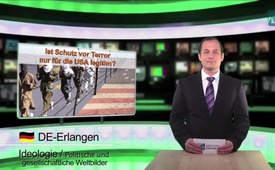 La protection contre le terrorisme n’est-elle valable que pour les Etats-Unis ?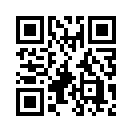 Selon les déclarations des Nations Unies, la guerre en Syrie a eu pour résultat que, depuis 2011, douze millions de personnes sont en fuite.Selon les déclarations des Nations Unies, la guerre en Syrie a eu pour résultat que, depuis 2011, douze millions de personnes sont en fuite. L’Allemagne a déjà accueilli plusieurs centaines de milliers de personnes venant du pays en guerre. En revanche les Etats-Unis ont accueilli jusqu’à présent 1 900 Syriens. Certes, pour 2016 le gouvernement d’Obama a annoncé l’accueil de 10 000 Syriens, mais l’opposition républicaine aimerait empêcher cela. La justification serait d’après le député McCaul : « Je ne peux pas soutenir une politique qui installe un pipeline djihadiste sur le territoire américain. »
Le candidat à la présidence Donald Trump s’exprime sur ce sujet comme suit : « C’est peut-être le plus grand cheval de Troie de tous les temps », c’est-à-dire une gigantesque tromperie. Il serait donc irresponsable de faire entrer des milliers de jeunes hommes forts, parce qu’il pourrait s’agir d’extrémistes ou de terroristes de l’EI. Ces déclarations concernant le danger du terrorisme datent d’avant les attaques à Paris. « Irresponsable pour les USA ». Mais pour l’Europe, ce serait acceptable ? 

En 2004 déjà, le politologue et stratège militaire Thomas Barnett a laissé deviner ses véritables projets : Au lieu de seulement 300 000 immigrants, l’Europe devrait en accueillir 1,5 million tous les ans jusqu’en 2050. En mêlant les races et les cultures, une population devrait être formée, qui se laisserait intégrer sans résistance dans l’ordre global du monde. Mais il est encore temps de mettre ces mauvais plans et leurs planificateurs à la lumière devant tout le monde, et en faisant cela de les discréditer et les rendre inefficaces. C’est pourquoi aidez-nous en faisant circuler des émissions comme celle-ci. Au revoir.de ra.Sources:Buch von Thomas P.M. Barnett: "The Pentagon's New Map"  ("Des Pentagons neue Landkarte") 
www.kla.tv/6526www.abendblatt.de/politik/article206334615/Amerikas-Angst-vor-den-Fluechtlingen.html
http://derstandard.at/2000025916393/US-Republikaner-fordern-Fluechtlingsstoppwww.heise.de/tp/artikel/46/46294/
1.htmlwww.faz.net/aktuell/politik/fluechtlingskrise/rekordzahlen-im-september-taeglich-kommen-bis-zu-10-000-fluechtlinge-13829653.htmlCela pourrait aussi vous intéresser:#Refugies - Flux de réfugiés vers l'Europe - www.kla.tv/RefugiesKla.TV – Des nouvelles alternatives... libres – indépendantes – non censurées...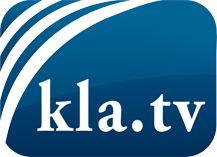 ce que les médias ne devraient pas dissimuler...peu entendu, du peuple pour le peuple...des informations régulières sur www.kla.tv/frÇa vaut la peine de rester avec nous! Vous pouvez vous abonner gratuitement à notre newsletter: www.kla.tv/abo-frAvis de sécurité:Les contre voix sont malheureusement de plus en plus censurées et réprimées. Tant que nous ne nous orientons pas en fonction des intérêts et des idéologies de la système presse, nous devons toujours nous attendre à ce que des prétextes soient recherchés pour bloquer ou supprimer Kla.TV.Alors mettez-vous dès aujourd’hui en réseau en dehors d’internet!
Cliquez ici: www.kla.tv/vernetzung&lang=frLicence:    Licence Creative Commons avec attribution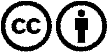 Il est permis de diffuser et d’utiliser notre matériel avec l’attribution! Toutefois, le matériel ne peut pas être utilisé hors contexte.
Cependant pour les institutions financées avec la redevance audio-visuelle, ceci n’est autorisé qu’avec notre accord. Des infractions peuvent entraîner des poursuites.